Вопросы к дифференцированному зачету по учебной дисциплине «Основы экономики, менеджмента и маркетинга»1. Понятие об экономике и экономической деятельности людей. Основные положения экономической теории. Методы и функции экономической теории. Составная часть экономики: микро- и макроэкономика2. Значение процесса производства и его место в экономике страны. Факторы производства. Издержки производства. Ограниченность ресурсов. Стадии развития производства. Структура современного производства.3. Натуральное и товарное производство. История товарного производства. Нетоварный сектор экономики. 4. Товарное обращение. Товар как экономическая категория.5. Понятие рынка, условия его возникновения. Виды рынков. Основные функции рынка. Механизм рыночного саморегулирования и его основные элементы5. Законы спроса и неценовые факторы рыночного спроса. Закон предложения и неценовые рыночные предложения. Кривая спроса и предложения.6. Основные черты макроэкономики. Система показателей макроэкономики. Номинальный и реальный ВНП. Экономический рост в обществе. Пути и факторы экономического роста.7. Макроэкономическое равновесие. 8. Цикличность развития рыночной экономики. Экономический цикл и его фазы. Две стороны экономического кризиса. Последствия неравновесия.9. Безработица, ее типы и последствия. Взаимосвязь безработицы и инфляции.10. Сущность и виды инфляции. Причина и последствия инфляции. 12. Основные цели и направления государственного регулирования рыночной экономики. Социальная политика государства.13. Значение, современное состояние и перспективы развития сельского хозяйства и его механизации. Агропромышленный комплекс как производственно-экономическая система.14. Понятие предпринимательства, его виды и сущность. Субъекты предпринимательской деятельности. 15. Роль и организация хозяйствующего субъекта в рыночной экономике. Сельскохозяйственные предприятия как субъект предпринимательства. 16. Современные формы сельскохозяйственных предприятий. Организационно-экономические основы деятельности предприятий.17. Особая роль земли в сельском хозяйстве. Земля как предмет и средство труда. Экономические показатели использования земли.18. Классификация, состав основных фондов сельскохозяйственных предприятий и их оценка. Физический и моральный износа Амортизация и амортизационные отчисления.19. Организация материально-технического обеспечения. Лизинг как современный способ технического обеспечения предприятия.20. Понятие о труде и трудовых ресурсах, особенности сельскохозяйственного труда. Понятие производительности труда. Пути повышения производительности труда в сельском хозяйстве.21. Современные факторы производства: организация и технология, информация и наука, энергия и экология22. Понятие о размещении и специализации сельскохозяйственного производства как формы общественного разделения труда.23. Валовая и товарная продукция как основные показатели специализации производства.24. Понятие об издержках производства и себестоимости продукции. 25. Сущность экономической эффективности производства и ее основные показатели.26. Формы и виды оплаты труда на сельскохозяйственных предприятиях. 27. Сущность тарификационной системы, ее составные элементы28. Принципы управления. Объекты и субъекты управления. Особенности менеджмента в сельском хозяйстве 29. Организация, как форма существования людей. Организация как открытая система30. Функции менеджмента в рыночной экономике: организация, планирование, мотивация и контроль деятельности экономического субъекта. 31.Цикл менеджмента. Связующие процессы. 32. Система методов управления. Экономическое, административное и социально-психологическое воздействие. Необходимость сочетания всех методов управления.33. Значение психологических методов управления. Личность и ее свойства.Социально-психологические отношения.34. Информационные технологии в сфере управления. Значение управления информацией и требования предъявляемые к ней.35. Коммуникация в системе управления. Основные элементы и этапы коммуникации.36. Искусство делового общения в работе менеджера. Принципы делового общения. Законы и приемы делового общения. Барьеры общения и пути их устранения.37. Сущность и элементы руководства. Стили руководства. Форма власти и влияние.38. Управление неформальной организацией. Неформальный лидер и работа с ним. Управление конфликтами и стрессами39. Маркетинг как экономическая категория. Сущность и цели маркетинга. Основные принципы и функции маркетинга и его связь с менеджментом.40. Управление и комплекс маркетинга. Особенности маркетинга в профессиональной деятельности (по отраслям). Формы адаптации производства и сбыта к рыночной ситуации.41. Понятие товара в маркетинге. Понятие нового товара в маркетинговой системе. Стратегия разработки нового товара42. Жизненный цикл продукции. Сущность ассортиментнойполитики, формирование товарного ассортимента и товарной номенклатуры.43. Понятие и сущность цены. Факторы, влияющие на установление цены продукта. 44. Механизмы ценообразования на продукцию. Методы ценообразования. 45.Основные виды ценовой стратегии. Управление ценами: скидки и демпинг.Дифференцированный зачетПорядок проведения работы:Работа рассчитана на 90 минут. Работа выполняется на отдельных листах, где проставляются ответы на вопросы (решить 2 варианта). Оценивается по пятибалльной системе: на «5» (отл.) допускается 10% ошибок (шесть неправильных ответов) и верный ответ на 2 вопроса, на «4» (хор.) - 35% (двадцать один неправильный ответ) и верный ответ на 1 вопрос, на «3» (удовл.) - 60% (тридцать шесть неправильных ответов) и не нужно отвечать на вопрос. Обучающийся, не справившийся с заданием получает оценку «2» (неудовл.).Вариант 1 В дословном переводе с латинского языка «экономика»- это правила ведения домашнего хозяйства рациональность умение считать умение экономить эффективность Какими двумя основными причинами можно объяснить существование экономических проблем? влиянием государства на экономику и ростом населения Земли; загрязнением окружающей среды и существованием транснациональных корпораций; наличием безработицы и инфляции; неограниченностью желаний людей и ограниченностью ресурсов. ограниченность ресурсов для реализации капитальных вложений. Система, в которой доминирует государственная собственность командная смешанная рыночная Микроэкономика: оперирует совокупными или общими уровнями доходов, занятости и производства; подробно исследует отдельных экономических субъектов, которые представляют экономическую сис-тему; базируется на широком подходе Основными факторами производства являются труд, земля, капитал, предпринимательские способности земля, люди, воздух, идеи людей зарплата, каптал, прибыль, процент макроэкономика и микроэкономика деньги, валюта, проценты, рента При одновременном повышении доходов покупателей и внедрении ресурсосберегающих технологий в производство цена и объем продаж нормального товара изменятся следующим образом:объем продаж вырастет, цена может и сократиться, и вырасти, и остаться неизменной; цена вырастет, объем продаж может и сократиться, и вырасти, и остаться неизменным; объем продаж сократится, цена может и сократиться, и вырасти, и остаться неизменной. Олигополия - это рыночная структура, где оперирует: Большое количество конкурирующих фирм, производящих однородный продукт. Большое количество конкурирующих фирм, производящих дифференцированный продукт. Небольшое количество конкурирующих фирм. Только одна крупная фирма. Только один крупный покупатель. Показателем, измеряющим величину экономической эффективности, является отношение затрат к общему результату производства величина разности между результатами производства к стоимости затрат на производство отношение стоимости результата производства к стоимости затрат на производство все ответы неверны Пятое съеденное мороженное принесет меньше удовлетворения, чем первое. Это пример? действия закона спроса уменьшение предельной полезности наличие избытка товара наличие дефицита товара Приватизация государственной собственности - это. преобразование государственной собственности в частную преобразование государственной собственности в коллективную преобразование общественной собственности в иную процесс формирования личной собственности процесс разгосударствленияТовар - это: вещь, обладающая потребительной стоимостью или полезностью вещь, являющаяся продуктом человеческого труда вещь, обмениваемая на другую вещь или деньги Укажите, что характеризует экономику централизованного планированияплановое распределение ресурсов и капиталовложенийдействие рыночных регуляторов многообразие форм собственности свободный перелив капитала свободная конкуренция Какие из перечисленных благ обладают абсолютной ликвидностью: акция недвижимость облигации деньги товары первой необходимости Что из перечисленного является экономическим благом добытая нефть нефть вода горы ископаемые В предложенных соответствиях определите неверное земля - заработная плата предпринимательские способности - прибыль земля - рента труд - заработная плата капитал - процентыДокумент, в котором поименованы все собственники компании, называется: сертификат устав реестр аллонжВысшим органом управления акционерного общества является: совет директоров собрание уполномоченных общее собрание акционеров собрание держателей привилегированных акций Дефлятор ВНП равен отношению: Реального ВНП к номинальному ВНП; Номинального ВНП к реальному ВНП; Номинального ВНП к номинальному ВВП Автором теории «длинных волн экономической конъюнктуры» является: С.Кузнец Н.Д.КондратьевДж.М.Кейнс В.ЛеонтьевВсе утверждения относительно естественного уровня безработицы верны, за исключением: естественный уровень безработицы не относится к тем, кто является циклическим безработным естественный уровень безработицы всегда постоянен естественный уровень безработицы не может быть равен 0 Ввоз товаров и услуг в другую страну? чистый импорт чистый экспорт импорт экспорт нет правильного ответа. Стоимость всех конечных товаров и услуг, произведенных резидентами и нерезидентами страны в течение определенного периода времени ЧНП ВВП ВНП Золотое обращение существует в условиях золотослиткового стандарта золотомонетного стандарта все ответы верныСпрос на благо не эластичен по цене, если ценовая эластичность спроса? больше 2 больше 1, но меньше 2 меньше 1 меньше 2 Закон предложения выражает? обратную связь между ценой и кол-вом продаваемого товара прямую связь между ценой и кол-вом продаваемого товара связь между эластичным и неэластичным товарами меру эластичности каждого товараУстановите источники экстенсивного пути развития экономической системы? изобретения и научные разработки новые технологии повышение квалификации работниковувеличение объема факторов производства Амортизация основных фондов - это? износ основных фондов процесс перенесения стоимости основных фондов на себестоимость изготовляемой продукции восстановление основных фондов расходы на содержание основных фондов Амортизационные отчисления расходуется на? приобретения сырья и машин выплату заработной платы закупку машин и оборудования взамен изношенных аренду машин и оборудования Монополия - это рыночная структура, где существуют практически непреодолимые входные барьеры в отрасль действует только один покупатель существует небольшое число конкурирующих между собой производителейимеется только одна крупная фирма - производитель k) отсутствует контроль над ценами продукции l) все ответы верны Ценовая дискриминация- это: установление разной цены. на каждую единицу товара для разных потребителей установление разной цены в зависимости от объема покупки Функции налогов заключаются в: Увеличении объема средств, которым распоряжается государство. Увеличении объема средств, направляемых на финансирование государственных расходов. Перераспределении доходов. Достижении всех перечисленных целей. Затраты фирмы, которые она несет вне зависимости от объема своей производственной деятельности постоянные издержки альтернативные издержки бухгалтерские издержки экономические издержки j) финансовые издержки Денежное поступление от реализации продукции на рынке выручка доходэффективность переменные издержки j) постоянные издержкиТруд, как экономический ресурс приносит доход в виде заработной платы прибыли знаний РентыпроцентаПредпринимательство, как экономический ресурс приносит доход в виде прибыли знаний ренты Процентазаработной платы Сумма денег, которую покупатель уплачивает продавцу за приобретаемый товар цена облигация процент рента заработная платаПо сферам товарного обслуживания различают все перечисленное оптовые цены розничные цены закупочные ценыУровень производственного труда характеризуют? фондоотдача, фондоемкость выработка на одного рабочего фондовооруженность труда прибыль Рентабельность продукции определяется? отношением балансовой прибыли к объему реализованной продукции отношением прибыли от реализации к выручке от реализации отношением балансовой прибыли к средней стоимости имущества предприятия отношением балансовой прибыли к средней стоимости основных фондов и материальных оборотных средств Прибыль предприятия может быть рассчитана как?доходы минус налоги и амортизация доход минус заработная плата доход минус затраты на сырье и материалы доход минус совокупные издержки Чтобы найти постоянные затраты необходимо? из средних общих затрат вычесть средние переменные затраты из общих затрат вычесть переменные из общих затрат вычесть переменные и разделить на объем выпуска из постоянных затрат вычесть переменные Утрата элементами основного капитала потребительской стоимости - это? материальный износ моральный износ На каком из ниже представленных графиков представлены постоянные, переменные и общие издержкиа)	б)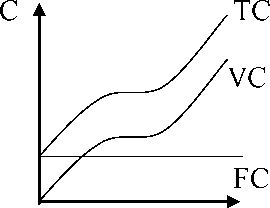 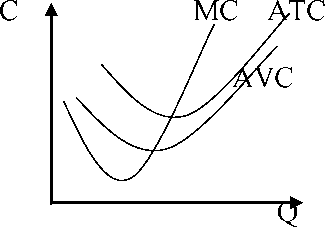 Под планированием понимают: вид деятельности; отделённый вид управленческой деятельности, который определяет перспективу и будущее состояние организации; перспективу развития; состояние организации; интеграцию видов деятельности.45.Что обеспечивает управленческая функция «мотивация»? Достижение личных целей; Побуждение работников к эффективному выполнению поставленных задач; Исполнение принятых управленческих решений; Обеспечение бесспорного влияния на подчиненного; Побуждение работников к деятельности.Определяются следующие фазы жизненного цикла организации:Создание, становление, развитие, возрождение;Рождение, зрелость; Рождение, детство, юность, зрелость, старение, возрождение; Рождение, зрелость, возрождение; Создание, развитие, зрелость, старение. Что следует понимать под миссией организации? Основные задания организации; Основные функции организации; Основное направление деятельности; Четко выраженные причины существования; Основные принципы организации. К внутренней среде относятся: поставщики, трудовые ресурсы, законы и учреждения государственного регулирования, потребители, конкуренты; состояние экономики, изменения в политике, социальная культура, НТП, технологии, групповые интересы, международная среда; цели, кадры, задачи, структура, технология, организационная культура; планы, прогнозы, организационная структура, мотивация, контроль ; партнеры, персонал, социально-психологические условия. К первичным потребностям относятся: Психологические; Физиологические; Экономические; Материальные; Социальные. Основные функции управления планирование, контроль планирование, организация, мотивация, контроль организация, мотивация организация, мотивация, контроль Система Public Relations - это: специализированные выставки; персональные продажи; связи с общественностью; пропаганда.52.Определите, в какое из направлений маркетинговых исследований входит установление емкости рынка: изучение товара; изучение рынка; изучение покупателей; изучение конкурентов.Технология Public Relations включает: анализ, исследования и постановку задач; разработку программы и сметы; осуществление программы оценку результатов и доработку программы; все вышеперечисленное. К стимулированию сбыта можно отнести: конкурсы с подарками; зачетные купоны, скидки; все вышеперечисленное. К услугам более применимы следующие средства стимулирования: реклама; личная продажа. Стратегия диверсификации это: проникновение на новые рынки со старым товаром; проникновение на новые рынки с новым товаром; включение в производственную программу продуктов, которые не связаны с прежней деятельностью предприятия Позиционирование рынка это-: определение места для своего товара в ряду аналогов; сегментирование рынка; широкомасштабная рекламная кампания Назовите правильную последовательность жизненного цикла товара: рост, зрелость, выведение, спад; внедрение, зрелость, рост, спад; внедрение, рост, зрелость, спад На этапе внедрения прибыль предприятия: максимальная; минимальная; средняя.«Директ мейл» (прямая рассылка) не эффективен, если: обслуживается постоянная клиентура; рекламируются товары массового потребителя; фирма не имеет собственного отдела рассылки; адресная база включает свыше пятисот адресов.Дифференцированный зачетВариант 2 Три важных вопроса экономического развития что, как, для кого производить что, зачем производить как, зачем производить почему, с какой целью производить как, для кого производить Отношения по поводу производства, обмена, потребления и присвоения жизненных благ -это экономические отношения экономическая потребность производственные отношения экономические рычаги экономические интересы Функция рынка заключается в том ,что из менее выгодных отраслей капиталы претикают в более выгодные регулирующая стимулирующая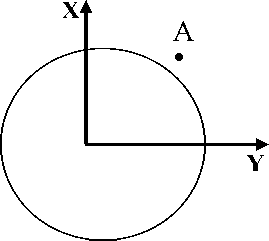  оздоравливающая ценообразующая посредническая Точка А на графике кривой производственных возможностей характеризует полное использование ограниченных ресурсов неполное использование ограниченных ресурсов отсутствие ресурсов для производства данного объёма двух альтернативных товаров Назовите типы факторов производства все перечисленное труд земля капитал предпринимательство Фактор производства, основной целью которого является получение максимальной прибыли предпринимательство труд земля капитал Рынки совершенной и монополистической конкуренции имеют общую черту: Выпускаются дифференцированные товары. На рынке оперирует множество покупателей и продавцов. Каждая фирма сталкивается с горизонтальной кривой спроса на свой продукт. Выпускаются однородные товары Рыночное поведение каждой фирмы зависит от реакции ее конкурентов. Какая пара категории раскрывает экономическое содержание собственности присвоение - отчуждение базис -надстройка сущность - явление причина - следствие Чем характеризуется экономика свободной торговли совершенной конкуренцией и отсутствием чьей-либо власти на рынке плановым ценообразованием сочетанием рыночных и плановых регуляторов высокими барьерами для входа в отрасль плановое распределение ресурсов и капиталовложений Что из перечисленного не является элементом структуры рыночного механизма директивное планирование предложение спрос цена конкуренция Собственность - это:отношение человека к вещисама вещь отношение людей друг к другу по поводу присвоения вещей Что из перечисленного является экономическим благом транспорт нефть вода горы ископаемые Выделите признаки, характеризующие только рыночную экономику: экономическая власть централизована экономическая власть рассредоточена между экономическими субъектами основным экономическим субъектом является государство экономическая обособленность производителей частный экономический интерес доминирует над общими интересами Дефлятор ВНП равен отношению: Реального ВНП к номинальному ВНП; Номинального ВНП к реальному ВНП; Номинального ВНП к номинальному ВВП Автором теории «длинных волн экономической конъюнктуры является: С.Кузнец Н.Д.Кондратьев Дж.М.Кейнс В.Леонтьев Цена предложения - это? максимальная цена, по которой согласны предложить на рынке данное кол-во товара минимальная цена, по которой продавцы согласны предложить на рынке данное кол-во товара минимальная цена, по которой продавцы продают свои товары на рынке средняя арифметическая из максимальной и минимальной цены сделки Все утверждения относительно естественного уровня безработицы верны, за исключением: естественный уровень безработицы всегда постоянен в настоящее время естественный уровень безработицы составляет 5-7% естественный уровень безработицы не может быть равен 0 Сокращают количество денег в обращении следующие операции ЦБ: Банк повышает учетную ставку процента, под которую он выдает ссуды банкам; Банк повышает обязательную норму резервов;Банк продает государственные облигации населению и коммерческим банкам; Банк покупает государственные облигации на открытом рынке. Что из перечисленного не влияет на производительность труда: технологические изменения увеличение числа работников уровень образования работников уровень организации производстваУстановите источники интенсивного пути развития экономической системы? новые месторождения полезных ископаемых новые прогрессивные технологии освоение новых земель увеличение объема факторов производства Определите, какой термин отражает способность и желание людей платить за товары и услуги? потребность спрос необходимость кредитоспособностьУкажите наименее ликвидное средство из перечисленных ниже активов? наличные деньги депозиты и вклады государственные ценные бумаги недвижимость Амортизация основных фондов - это? износ основных фондов процесс перенесения стоимости основных фондов на себестоимость изготовляемой продукции восстановление основных фондов расходы на содержание основных фондов Амортизационные отчисления расходуется на? приобретения сырья и машин выплату заработной платы закупку машин и оборудования взамен изношенных аренду машин и оборудования Что включается в понятие основного капитала станки, машины, оборудование готовая продукциясырье, материалы здания, сооружения заработная плата земляценные бумаги В предложенных соответствиях определите неверное труд - рента предпринимательские способности - прибыль земля - рента труд - заработная плата j) капитал - проценты Риск в предпринимательстве - это: вероятность убытков движущий стимул эффективного использования капитала непредсказуемость поведения партнеров непредсказуемость результата хозяйственной деятельности, связанной с личностью предпринимателя и обусловленный природными факторамивсе ответы верны Что не характерно для натурального хозяйства разделение труда и специализация замкнутость экономической системы непосредственная связь производства и потребления специфический характер трудаотсутствие мобильности рабочей силы Для какой организационно-правовой формы справедливо утверждение, что имущественная ответственность осуществляется пропорционально вложенной доле участника в капитале предприятия: индивидуальное предпринимательство товарищества полное товариществосмешанное товариществообщество с ограниченной ответственностьюакционерное обществоРаспространение сведений, ложных или порочащих товары конкурента, это элемент: свободной (совершенной) конкуренции несовершенной конкуренции недобросовестной конкуренции неценовой конкуренции Затраты фирмы, которые зависят от величины производства продукциипеременные издержкибухгалтерские издержки экономические издержки финансовые издержки j) постоянные издержки Комплексное отражение конечных результатов использования средств производства и рабочей силы (работников) за определенный промежуток времени эффективность производства успехи фирмы рационализм руководителя Земля, как экономический ресурс приносит доход в виде ренты процента заработной платы прибыли j) знаний Капитал, как экономический ресурс приносит доход в виде процента заработной платы Прибыли знаний ренты Процесс формирования цен на товары и услуг ценообразование процент классификация УстановлениепланированиеУровень производственного труда характеризуют? фондоотдача, фондоемкость выработка на одного рабочего фондовооруженность труда прибыль Рентабельность продукции определяется? отношением балансовой прибыли к объему реализованной продукции отношением прибыли от реализации к выручке от реализации отношением балансовой прибыли к средней стоимости имущества предприятия отношением балансовой прибыли к средней стоимости основных фондов и материальных оборотных средствПрибыль предприятия может быть рассчитана как? доходы минус налоги и амортизация доход минус заработная плата доход минус затраты на сырье и материалы доход минус совокупные издержки39.Чтобы найти постоянные затраты необходимо? из средних общих затрат вычесть средние переменные затраты из общих затрат вычесть переменные из общих затрат вычесть переменные и разделить на объем выпуска из постоянных затрат вычесть переменные Продажа одинаковой продукции разным покупателям по разным ценам - это? научно - техническое соперничество ценовая дискриминация неценовая дискриминация промышленно - производственное соперничество Эффективность использования основных производственных фондов характеризуется всеми ниже перечисленными показателями, кроме? фондоотдачи фондовооруженности фондоемкости ликвидности Затраты на приобретение факторов производства издержки прибыль эффективность цена доходЕсли фирма увеличивает затраты на ресурсы на 10 %, а объем возрастает при этом на 15 %, то в этом случае? наблюдается отрицательный эффект производства наблюдается положительный эффект производства действует закон убывающей производительности44.Что произойдет, если государство введет предел цен на некоторый товар на уровне выше равновесного? равновесная цена поднимется до этого уровня будет ощущаться нехватка данного товара предложение данного товара уменьшится возникнет избыток данного товараДля чего осуществляется делегирование своих полномочий другим руководителям? для оптимального решения комплексной задачи для сохранения "группового" стиля работы для проверки квалификации подчиненных все перечисленноеК какому типу построения управления относится следующая ситуация: "Строительство трубопровода включает в себя ряд технологических операций: подготовительные работы, земляные работы (устройство траншей), сварочные работы (сварка груб в нитку), изоляция и укладка трубопровода в траншею и др.? Руководство производством каждого вида работ возложено на начальника специального строительного управления. Информация о каждом процессе поступает управляющему строительным трестом, а от него начальнику управления? матричная система управления. функциональная система управления. линейная система управления. ни одна система не подходит. Планирование действий - это создание следующего звена между постановкой цели и программой ее реализации. уточнение ролей, взаимоотношений для каждого вида деятельности. выявление обстоятельств, которые необходимо учитывать для достижения цели. оценка затрат времени для каждой операции.Из перечисленных менеджеров: генеральный директор и члены правления. руководители самостоятельных органов. руководители цехов. К высшему звену управления относятся:Варианты ответов: 1,2. 2. 1,2,3. 1 Ключевым фактором в любой модели управления являются: Люди. Средства производства. Финансы. Структура управления. Внешняя среда прямого воздействия на организацию - это: Акционеры, конкуренты, поставщики. Потребители, торговые предприятия, местные органы.Правительственные органы, местные органы. Все перечисленное. Каково оптимальное число подчиненных? Чем больше подчиненных, тем легче работать. 15 - 30 человек. 7-12 человек. 3-5 человек.Согласно теории мотивации Маслоу в первую очередь индивид желает удовлетворить: потребность в любви; потребность в безопасности; физиологические потребности; потребность в саморазвитии.К какому критерию сегментирования относится формирование сегмента по составу семьи: географическому; демографическому; поведенческому; психографическому;54.Определите, в какое из направлений маркетинговых исследований входит установление емкости рынка: изучение товара; изучение рынка; изучение покупателей; изучение конкурентов. Технология Public Relations включает: анализ, исследования и постановку задач; разработку программы и сметы; осуществление программы оценку результатов и доработку программы; все вышеперечисленное. К стимулированию сбыта можно отнести: конкурсы с подарками; зачетные купоны, скидки; все вышеперечисленное. К услугам более применимы следующие средства стимулирования: реклама; личная продажа. Стратегия диверсификации это:проникновение на новые рынки со старым товаром;проникновение на новые рынки с новым товаром; включение в производственную программу продуктов, которые не связаны с прежней деятельностью предприятия Позиционирование рынка это-: определение места для своего товара в ряду аналогов; сегментирование рынка; широкомасштабная рекламная кампания Назовите правильную последовательность жизненного цикла товара: рост, зрелость, выведение, спад; внедрение, зрелость, рост, спад; внедрение, рост, зрелость, спад